Gmina Gubin                                                                       Gubin, 08.06.2021 r.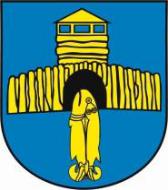 ul. Obrońców Pokoju 20 66-620 GubinINFORMACJA Z OTWARCIA OFERTZamawiający, Gmina Gubin podaje informację dotyczącą złożonych ofert dla zadania  
na wykonanie projektu budowlanego pn.: „Budowa drogi gminnej w miejscowości Starosiedle gm. Gubin”. Zbiorcze zestawienie ofert Wykonawców, którzy złożyli oferty w terminie:Wójt Gminy GubinZbigniew BarskiSporz. Lucyna KusaLp.Nazwa firmyAdres1.AS Biuro Projektów i Nadzoru ul. Poznańska 965-128 Zielona Góra